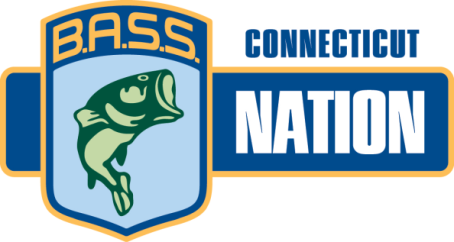 CONNECTICUT B.A.S.S NATIONAffiliate National B.A.S.S. NationSponsored by: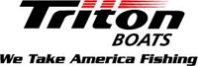 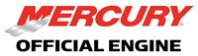 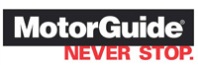 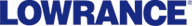 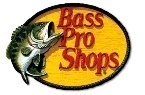 BY-LAWSREVISED AS OF  February 23rd, 2017Package includes 2017 By-Laws, Standing Rules, Tournament Rules 